                    -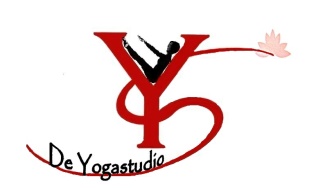 MaandagDinsdagWoensdagDonderdagVrijdagZaterdagZondag9.15-10.15Yin/Zachte Hatha yoga Brechtje9.15-10.30Kundalini yogaLinda9.15-10.15Chakra yogaRox9.15-10.15PilatesKatrijn9.45-11.00 Ashtanga yogaSabine10.00-11.00Vinyasa yoga Brechtje10.30-11.30Hatha flow yoga Joanna10.30-11.30Zachte Hatha yoga Brechtje10.45-11.45Yin yoga  Sabine10.30-11.30Yin/Vinyasa yogaSabine10.30-11.30Yin yogaKatrijn11.15-12.15 Hatha yoga Katrijn11.15-12.15Yin/Hatha flow yoga Brechtje11.45-12.45Helende yogaJoanna           11.45-12.45Yin yogaBrechtje13.15-14.15 tieneryogaKatrijnVanaf 5/1012.00-13.00Zachte Hatha yogaKatrijn12.30-13.30PilatesKatrijn12.30-13.30Yin/Zachte Hatha yogaBrechtje13.00-14.00PilatesKatrijn14.30-15.30kinderyogaKatrijn16.45-17.45Yin yogaBrechtje16.45-17.45Yin/Hatha yogaRox16.45-17.45Yin yogaSabine18.00-19.00Zachte Hatha yoga Brechtje18.00-19.00PilatesLeen18.00-19.00Zachte Hatha yoga Katrijn19.15-20.15Vinyasa yoga Brechtje19.15-20.15Yin yogaLeen19.15-20.15Ashtanga yogaSabine19.15-20.15Hatha yogaKatrijnWorkshops of Kundalini20.30-21.30Yin yogaJoanna20.30-21.30Yin/VinyasaLeen20.30-21.30Yin yogaKristel20.30-21.30YogalatesKatrijn